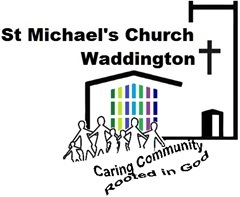 Rector: Revd Annabel Barber MA (revannabelbarber@gmail.com 01522 721306)Role description: Little Angels HelperYour work will include these rolesSkills, knowledge and experience requiredOther RequirementsOther information relevant to this job descriptionResponsible to:The Parish Priest Revd Annabel Barber (or her named representative) and through them to the Parochial Church CouncilTo assist in the planning and co-ordination of Little Angels activities for children under 5 years old, and their parents/carers in a way that meets and develops their personal, spiritual and social needsTo exercise active pastoral concernTo maintain a link with parents and carersTo work in accordance with the church’s policy on safeguarding.To undertake any other work that has been agreed and is seen to be appropriateWorkers with children should have a commitment to:Treat them with respect.Recognise and respect their abilities and potential for development.Promote their rights to make their own decisions and choices, unless it is unsafe.Ensure their welfare and safety.The promotion of social justice, social responsibility and respect for others.Confidentiality, never passing on personal information, except to the person you are responsible, unless there are safeguarding issues of concern. These must always be reported.The ability toRelate informally to very young people.Complete the church safeguarding training courseTo initiate informal conversations with young people.To assist with or lead through prepared Bible study material and activities with children.Current DBS Enhanced Disclosure that meets our minimum requirementsCurrent church membership (any recognised denomination)St Michael’s safeguarding policySt Michael’s Mission statement 